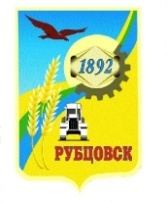 Администрация города Рубцовска Алтайского краяПОСТАНОВЛЕНИЕ                                              30.10.2014 № 4642О внесении изменений в постановлениеАдминистрации города Рубцовска Алтайскогокрая от 16.09.2013  №4605 «Об утверждении муниципальной целевой программы«Поддержка и развитие малого и среднего предпринимательства в городе Рубцовске» на 2014 – 2016 годы» (с изменениями, внесеннымипостановлениями Администрации города РубцовскаАлтайского края от 25.02.2014 № 922, от 19.05.2014№ 2063, от 25.08.2014 № 3592)            В соответствии со статьей 179 Бюджетного кодекса Российской Федерации и Порядком предоставления субсидий бюджетам муниципальных районов и городских округов в целях поддержки мероприятий муниципальных программ развития малого и среднего предпринимательства, утвержденным постановлением Администрации Алтайского края от 22.09.2014 №430, ПОСТАНОВЛЯЮ:       1. Внести в приложение к постановлению Администрации города Рубцовска Алтайского края от 16.09.2013 №4605 и в приложение  к муниципальной программе «Поддержка и развитие малого и среднего предпринимательства в городе Рубцовске» на 2014 – 2016 годы следующие изменения:            1.1. В строках «Всего», «бюджет города» графы «Сумма расходов, тыс. рублей», предусмотренной на 2014 год, строки 34 таблицы 3 Перечня мероприятий муниципальной программы исключить цифры «40» соответственно.           1.2. В строках «Всего», «бюджет города» графы «Сумма расходов, тыс. рублей», предусмотренной на 2014 год, строки 11 таблицы 3 Перечня мероприятий муниципальной программы цифры «188» заменить на «228» соответственно.                          2. Настоящее постановление разместить на официальном сайте Администрации города Рубцовска Алтайского края в сети Интернет.       3. Пресс-службе Администрации города Рубцовска Алтайского края (Мещерякова Н.А.) опубликовать настоящее постановление в газете «Местное время».      4. Контроль за выполнением настоящего постановления возложить на заместителя Главы Администрации города Рубцовска Черноиванова С.П.Глава Администрации города Рубцовска                                                                      В.В.Ларионов 